DU 4 SEPTEMBRE AU 31 MARS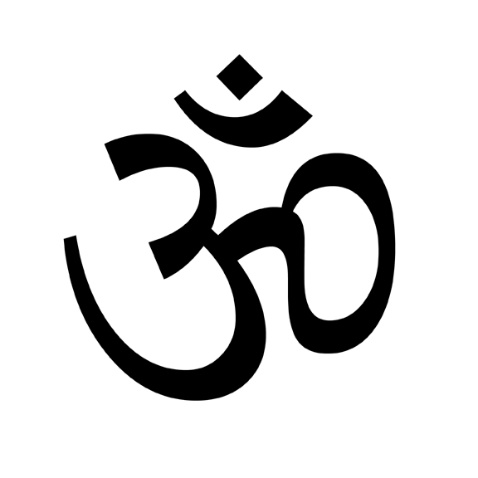                                           			 *à partir du 6 novembreDU 31 MARS AU 30 JUIN          www.soyoga-saint-tropez.frLundiMardiMercrediJeudiVendredi9h30-10h50Yoga Créatif©9h30-10h45Yin*9h30-10h45Vinyasa*9h30-10h50Yoga Créatif©17h-18h15Hatha17h-18h15Yoga Créatif©18h30-19h45Vinyasa18h30-19h45Yin*LundiMardiMercrediJeudiVendredi9h30-10h50Yoga Créatif©9h30-10h50Yoga Créatif©11h-12h15Yin17h-18h15Hatha17h-18h15Yoga Créatif©11h-12h15Vinyasa18h30-19h45Vinyasa18h30-19h45Yin